ĐỀ BÀI: 		Trên cơ sở bài học đã học môn "Tham vấn tâm lý phụ huynh" em hãy xây dựng một tình huống tham vấn tâm lý phụ huynh (chọn 1 trong 3 trường hợp như đã học: phụ huynh có con có vấn đề về học tập, tâm lý, khuyết tật.)	Quay clip tối thiểu 10 phút về tình huống đã xây dựng với nội dung gồm: phần mở đầu, khai thác thông tin từ thân chủ để có cơ sở chẩn đoán trong buổi tham vấn, chẩn đoán, lập kế hoạch tham vấn và kết thúc buổi tham vấn.HƯỚNG DẪN SINH VIÊN TRÌNH BÀY: 	Sinh viên xây dựng tình huống như đề bài, tổ chức buổi tham vấn trực tiếp hoặc gián tiếp thông qua Microsoft team (người hỗ trợ đóng vai thân chủ có thể là bạn học cùng lớp hoặc người thân). Trường hợp quay trực tiếp thì ưu tiên góc quay rõ nhà tham vấn và âm thanh tốt, đối với trường hợp quay gián tiếp khi tương tác phải có hình nhà tham vấn.	Sau khi quay clip, chỉnh sửa xong đăng lên Youtube cá nhân và gởi đường link lên mục nộp bài theo quy định của trường. 	Lưu ý: trong clip phải có đầy đủ thông cá nhân để giám khảo có thể nhận biết thông tin sinh viên.TIÊU CHÍ CHẤM ĐIỂM: 	Nội dung (7 điểm): tình huống rõ ràng (2đ), cách khai thác đúng hướng (1.5đ) và lấy đủ thông tin phục vụ cho khâu chẩn đoán(1.5đ), lập kế hoạch phù hợp (2đ).	Hình thức (3 điểm): hình ảnh (1đ), âm thanh (1đ) và góc quay (1đ).Ngày biên soạn:  23/10/2021	Giảng viên biên soạn đề thi: Trương Thanh Chí 	Ngày kiểm duyệt: 25/10/2021 Trưởng (Phó) Khoa/Bộ môn kiểm duyệt đề thi: 				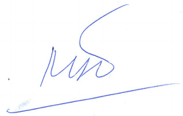 					PGS.TS Lê Thị Minh Hà TRƯỜNG ĐẠI HỌC VĂN LANGTRƯỜNG ĐẠI HỌC VĂN LANGĐỀ THI KẾT THÚC HỌC PHẦNĐỀ THI KẾT THÚC HỌC PHẦNĐỀ THI KẾT THÚC HỌC PHẦNĐỀ THI KẾT THÚC HỌC PHẦNKHOA XHNVKHOA XHNVKHOA XHNVHọc kỳ: 1Năm học:2021 - 2022Mã học phần: DTL0330                                               Tên học phần: Tham vấn tâm lý phụ huynh                    Mã học phần: DTL0330                                               Tên học phần: Tham vấn tâm lý phụ huynh                    Mã học phần: DTL0330                                               Tên học phần: Tham vấn tâm lý phụ huynh                    Mã học phần: DTL0330                                               Tên học phần: Tham vấn tâm lý phụ huynh                    Mã học phần: DTL0330                                               Tên học phần: Tham vấn tâm lý phụ huynh                    Mã học phần: DTL0330                                               Tên học phần: Tham vấn tâm lý phụ huynh                    Mã nhóm lớp HP: 211_DTL0330_01211_DTL0330_01211_DTL0330_01211_DTL0330_01211_DTL0330_01Thời gian làm bài:14 ngày14 ngày14 ngày14 ngày14 ngàyHình thức thi:Quay 1 clip ngắn Quay 1 clip ngắn Quay 1 clip ngắn Quay 1 clip ngắn Quay 1 clip ngắn Cách thức nộp bài:  SV quay clip, đăng lên kênh Youtube cá nhân và nộp đường link.Cách thức nộp bài:  SV quay clip, đăng lên kênh Youtube cá nhân và nộp đường link.Cách thức nộp bài:  SV quay clip, đăng lên kênh Youtube cá nhân và nộp đường link.Cách thức nộp bài:  SV quay clip, đăng lên kênh Youtube cá nhân và nộp đường link.Cách thức nộp bài:  SV quay clip, đăng lên kênh Youtube cá nhân và nộp đường link.Cách thức nộp bài:  SV quay clip, đăng lên kênh Youtube cá nhân và nộp đường link.